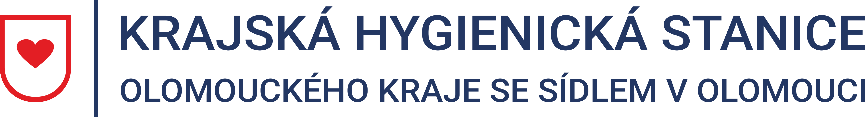 Tisková zprávaVydáno 26. 11. 2021EPIDEMIOLOGICKÁ SITUACE VE VÝSKYTU ONEMOCNĚNÍ COVID-19 V OLOMOUCKÉM KRAJI KE DNI 26. 11. 2021V Olomouckém kraji dochází při komunitním přenosu onemocnění COVID-19 k pokračujícímu nárůstu pozitivních případů. Za období 19. 11. – 25. 11. 2021 eviduje Krajská hygienická stanice Olomouckého kraje se sídlem v Olomouci (dále jen „KHS“) 11 099 osob s pozitivním výsledkem testu na přítomnost nového koronaviru SARS-CoV-2, kdy nejvyšší záchyt je v okrese Olomouc (4 358), následuje Šumperk (2 208), Prostějov (2 080), Přerov (2 016) a Jeseník (437). Epidemiologická zátěž od minulého hodnocení nejvíce stoupla v kategorii 16-19 let a 20-29 let. Ve věkové kategorii nad 65 let přibylo za sledované období 983 osob s pozitivním výsledkem testu na COVID-19. Odhad R za uplynulých 7 dní je 1,24, přičemž relativní pozitivita diagnosticky indikovaných testů v Olomouckém kraji dosahuje 47 %.Situace ve školách a školských zařízeních zůstává i nadále nepříznivá. KHS řešila v období od 19. 11. do 25. 11. 2021 výskyt onemocnění COVID-19 u dětí/žáků/zaměstnanců minimálně ve 280 školách a školských zařízeních Olomouckého kraje. Dle dostupných údajů KHS byla nařízena karanténní opatření kolektivům dětí/žáků v celkem 338 třídách, u kterých ředitelé potvrdili jejich uzavření pro prezenční výuku.KHS apeluje na osobní odpovědnost každého občana při dodržování základních hygienických pravidel jako je řádné nošení adekvátní ochrany dýchacích cest, důkladné mytí rukou a dodržování rozestupů. Každý, kdo se necítí dobře, by měl omezit své kontakty a nechat se preventivně vyšetřit na nejbližším odběrovém místě, a tím zabránit případnému šíření nemoci. Mgr. Markéta Koutná, Ph.D., tisková mluvčí, telefon 585 719 244, e-mail: media@khsolc.cz